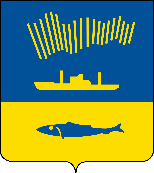 АДМИНИСТРАЦИЯ ГОРОДА МУРМАНСКАП О С Т А Н О В Л Е Н И Е    .   .                                                                                                            №                В соответствии с Федеральным законом от 06.10.2003 № 131-ФЗ 
«Об общих принципах организации местного самоуправления в Российской Федерации», Федеральным законом от 27.07.2010 № 210-ФЗ «Об организации предоставления государственных и муниципальных услуг», руководствуясь Уставом муниципального образования городской округ город-герой Мурманск, постановлениями администрации города Мурманска от 26.02.2009 № 321 
«О порядке разработки и утверждения административных регламентов предоставления муниципальных услуг в муниципальном образовании город Мурманск», от 30.05.2012 № 1159 «Об утверждении реестра услуг, предоставляемых по обращениям заявителей в муниципальном образовании город Мурманск», п о с т а н о в л я ю: 1. Внести в приложение к постановлению администрации города Мурманска от 12.07.2021 № 1846 «Об утверждении административного регламента предоставления муниципальной услуги «Прием заявлений и постановка на учет отдельных категорий граждан в целях бесплатного предоставления в собственность земельных участков» (в ред. постановления 
от 12.12.2022 № 3985) (далее – Регламент) следующие изменения:1.1. В восьмом абзаце пункта 2.2.2. подраздела 2.2 раздела 2 Регламента слова «Пенсионным фондом Российской Федерации» заменить словами «Фондом пенсионного и социального страхования Российской Федерации».1.2. В пункте 2.6.5. подраздела 2.6. раздела 2 Регламента слова «Пенсионном фонде Российской Федерации» заменить словами «Фонде пенсионного и социального страхования Российской Федерации».1.3. В четвертом абзаце пункта 3.3.1 подраздела 3.3 раздела 3 Регламента слова «Пенсионный фонд Российской Федерации» заменить словами «Фонд пенсионного и социального страхования Российской Федерации».1.4. В пункте 3.6.2 подраздела 3.6 раздела 3 Регламента слово «двух» заменить словом «пяти».3. Отделу информационно-технического обеспечения и защиты информации администрации города Мурманска (Кузьмин А.Н.) разместить настоящее постановление на официальном сайте администрации города Мурманска в сети Интернет.4. Редакции газеты «Вечерний Мурманск» (Хабаров В.А.) опубликовать настоящее постановление.5. Настоящее постановление вступает в силу со дня официального опубликования.6. Контроль за выполнением настоящего постановления возложить на заместителя главы администрации города Мурманска Левченко Л.М.Глава администрациигорода Мурманска                                                                               Ю.В. Сердечкин